แนวทางการวิเคราะห์ความเสี่ยง (Risk Analysis) ของโรงพยาบาลกุดบากประกอบด้วย 4 ขั้นตอนดังนี้กำหนดเกณฑ์มาตรฐานความเสี่ยงกำหนดเกณฑ์ที่จะใช้ในการประเมินความเสี่ยง  ขึ้นอยู่กับสภาพแวดล้อมและลักษณะของผลการดำเนินงานของแต่ละหน่วยงาน  โดยแบ่งเป็น 5 ระดับดังนี้	โอกาสที่จะเกิด (Likelihood)	ผลกระทบ (consequence)การประเมินโอกาสและผลกระทบของความเสี่ยงเป็นการนำความเสี่ยงและปัจจัยเสี่ยงแต่ละปัจจัยที่ระบุไว้ มาประเมินโอกาสจะเกิดความเสี่ยงต่างๆ และผลกระทบที่เกิดขึ้นจากความเสี่ยงนั้นๆ มาประเมินหาระดับความรุนแรงหรือมูลค่าความเสียหายจากความเสี่ยง เพื่อให้เห็นถึงระดับของความเสี่ยงที่แตกต่างกัน ทำให้สามารถกำหนดการควบคุมความเสี่ยงได้อย่างเหมาะสม โดยพิจารณาจาก1)  โอกาสที่จะเกิดความเสี่ยง มีโอกาสที่จะเกิดขึ้นมากน้อยเพียงใด ตามเกณฑ์มาตรฐานที่กำหนด2) ผลกระทบของความเสี่ยง มีผลต่อแผนงาน/โครงการ/กิจกรรม ระดับความรุนแรง หรือมีความเสียหายเพียงใด ตามเกณฑ์มาตรฐานที่กำหนดการวิเคราะห์ระดับความเสี่ยงเมื่อพิจารณาโอกาสที่จะเกิดเหตุการณ์ และความรุนแรงของผลกระทบแล้ว ให้นำผลที่ได้มาพิจารณาความสัมพันธ์ระหว่างโอกาสที่จะเกิด และผลกระทบของความเสี่ยง ต่อแผนงาน/โครงการ/กิจกรรม ว่าก่อให้เกิดระดับของความเสี่ยงในระดับใด โดยวิเคราะห์ได้จากตารางระดับความเสี่ยง (Risk Matrix)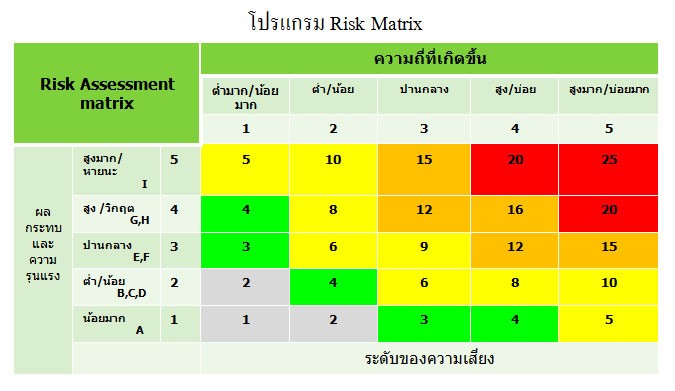 การจัดลำดับความเสี่ยง เมื่อได้ค่าระดับความเสี่ยงแล้ว นำมาจัดลำดับความรุนแรงของความเสี่ยงที่มีผลกระทบต่อ แผนงาน/โครงการ/กิจกรรม เพื่อพิจารณากำหนดกิจกรรม แต่ละสาเหตุของความเสี่ยงที่สำคัญให้เหมาะสมโดยจัดเรียงลำดับจากระดับสูงมาก สูง ปานกลาง น้อย และเลือกความเสี่ยงที่มีระดับสูงมากและสูงมาจัดทำแผนบริหารความเสี่ยงระดับโอกาสที่จะเกิดความถี่ที่เกิดขึ้น(เฉลี่ย)ช่วงเวลา5สูงมากมีโอกาสเกิดเกือบทุกครั้งพบ 1ครั้ง /เดือน หรือมากกว่า4สูงมีโอกาสเกิดบ่อยๆพบ 2-5 เดือน/ครั้ง3ปานกลางมีโอกาสเกิดบางครั้งพบ 1-2 ครั้ง/ปี2น้อยมีโอกาสเกิดแต่นานๆครั้งพบ 2-3 ปี/ครั้ง1น้อยมากมีโอกาสเกิดน้อยมากๆพบ 4-5 ปี/ครั้งระดับผลกระทบความรุนแรงทางคลินิกความเสียหาย5สูงมากI> 2 แสนบาท4สูงG,H> 1 - 2 แสนบาท3ปานกลางE,F> 1 หมื่นบาท – 1 แสนบาท2น้อยC,D> 1 พันบาท - 1 หมื่นบาท1น้อยมากA,Bน้อยกว่า 1 พันบาทระดับคะแนนความรุนแรงรหัสสี520-25สูงมาก  412-16สูง   35-10ปานกลาง  23-4น้อย  11-2น้อยมาก